自主学習のすすめ　＜小学校　社会科（例）＞			ＮＨＫ for School「見えるぞ！ニッポン」や地図帳等を活用し、都道府県の特徴を調べ、まとめる家庭学習			１　活動の流れの例							⑴　NHK for Schoolを視聴する前に、都道府県の位置や面積、人口等を地図帳で調べ、ワークシートに記入する。							⑵　NHK for School「見えるぞ！ニッポン」を視聴しながら、都道府県の特徴をワークシートに記入する。						⑶　調べたことを通して、分かったことや考えたこと、もっと調べたいこと等を記入する。	２　ワークシート例　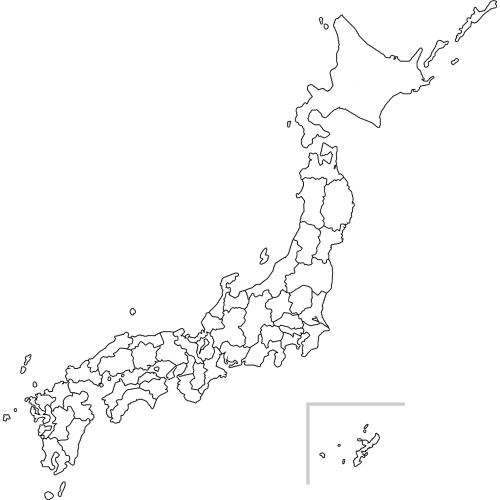 ☆　やってみよう！（チャレンジコーナー）　例（　　　　　）県を知るための３つのキーワードについてまとめよう。キーワードの種類（下の吹き出しを参考に）＜キーワード１（　　　　　　　　　　　　）＞＜キーワード２（　　　　　　　　　　　　）＞＜キーワード３（　　　　　　　　　　　　）＞